Средиземноморья, Испания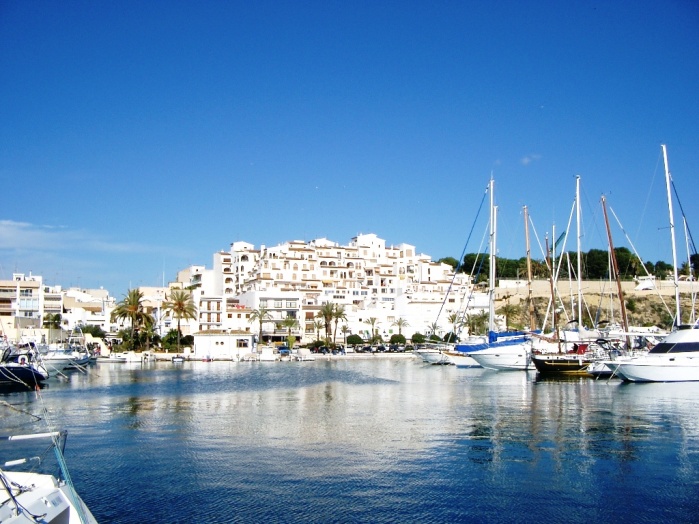 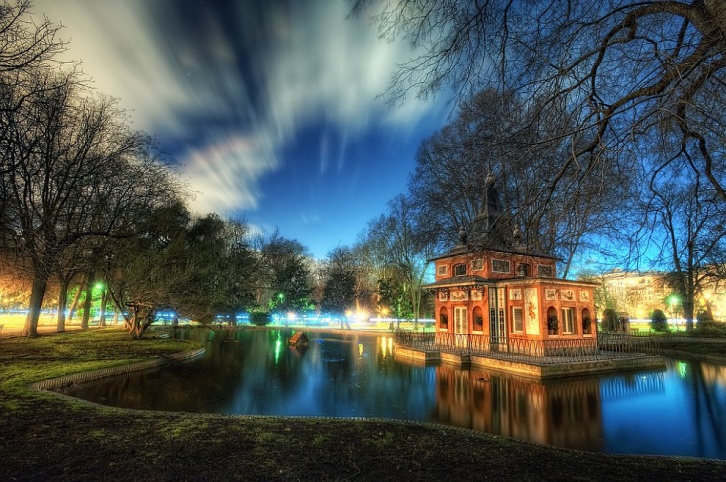 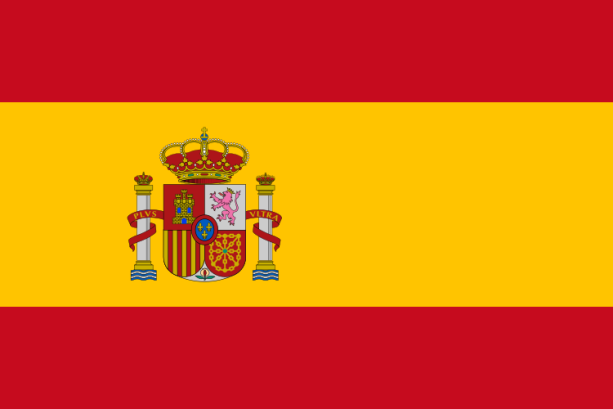 Цена тура от 1479 евро.БАРСЕЛОНА-НИЦЦА 
Барселона –Ницца-Монако- Авиньон-Коста Брава 

1 день 
Барселона 
Встреча в аэропорту Барселоны. Групповой трансфер и размещение в отеле. 
Ужин с вином в национальном ресторане в архитектурном музее «Испанская деревня»*. Представление Волшебного фонтана на площади Испании. Ночлег. 

2 день 
Барселона- Ницца 
Завтрак. Обзорная экскурсия по Барселоне с осмотром самых известных монументов архитектора Гауди, площади Каталонии и Испании, порта, горы Монт жуик и других монументов. В 13-00 трансфер на Лазурный берег Франции. Поздний ночлег в Ницце. 

3 день 
Ницца-Монако 
Завтрак. Обзорная экскурсия по Ницце с осмотром набережной Англичан, Русского собора Св. Николая, холма Симье, бухты Вильфранж, посещением музея духов* в городе Эз де Вильяж. Посещение княжества Монако (Кафедральный собор, княжеский дворец) и Монте-Карло (прогулка по «золотой миле», знаменитое казино архитектора Гранье). Ночлег. 

4 -6 день 
Ницца 
Завтрак. Свободное время на знаменитом Лазурном берегу, где каждый найдет себе занятие по вкусу. Это- эксклюзивные бутики и магазины, ночные клубы и дискотеки, морские путешествия, музеи ( Марка Шагала, Анри Матисса, музей Наивного искусттва), морской воздух, теплый климат, французскую кухню и многое другое. Возможны разнообразные дополнительные экскурсии по Лазурному берегу. В последний день - ночлег в Ницце или переезд в район Авиньона/Арля. 

7 день 
Авиньон 
Завтрак. Возвращение в Испанию с остановкой и экскурсией по Авиньону, знаменитому своим роскошным Дворцом Пап и богатой историей. Ужин и ночлег на побережье Коста Брава. 

8 день 
Аэропорт 
Завтрак. Групповой трансфер в аэропорт. Конец тура. 

7 ночлегов в отеле, 7 завтраков , 2 обеда или ужина, экскурсии на русском языке, транспорт по маршруту, трансферы. 

В программе возможны изменения, замена ужина на обед, порядка проведения экскурсий и времени их начала 

В стоимость входит: 
-авиаперелет 
-трансферы (прилет/отправление) 
-проживание в отеле категории 3* 
-питание по программе 
- мед. страховка(Альфа Страхование, 30000 евро) 

В стоимость не входит: 
-виза 70 евро, ребенок до 6 лет - стоимость визы 40 евро! 
-по желанию: страхование от невыезда ,страхование от задержки рейса (после 6 часов ожидания), - страхование от задержки выдачи или утери багажа.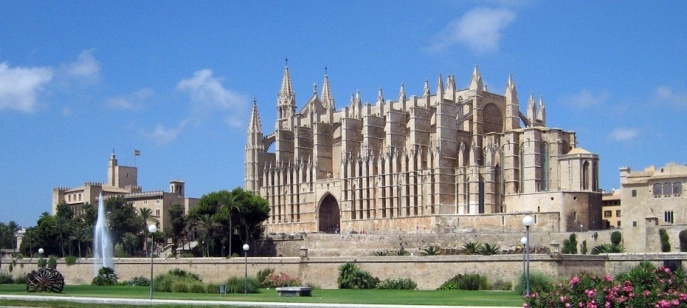 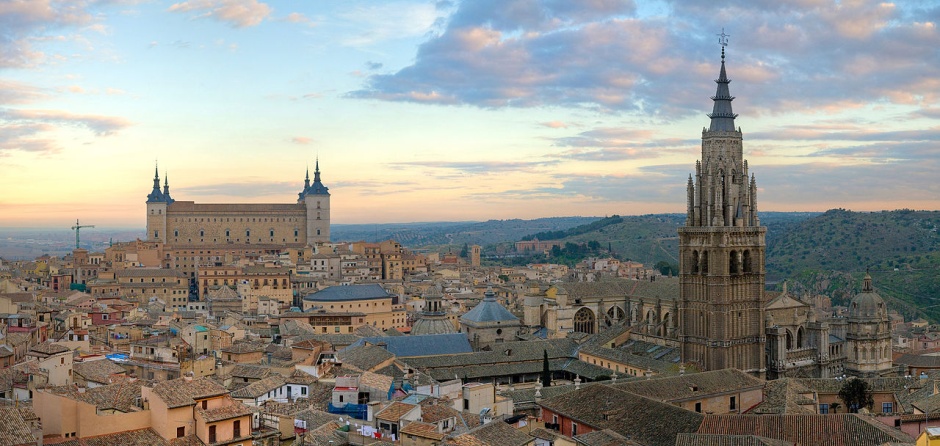 